ASHURST CE AIDED PRIMARY SCHOOL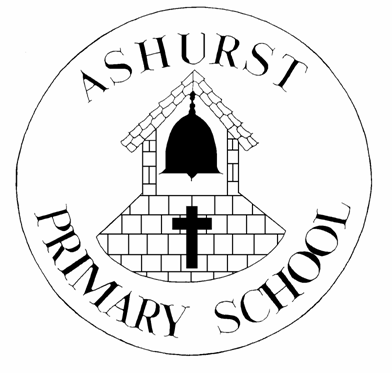 GOVERNORS' ADMISSIONS POLICYSEPTEMBER 2021-SEPTEMBER 2022In their Admissions Policy, the Governors have laid down the criteria by which applications for admissions to the school are considered, in the event of oversubscription:The criterion order is as follows:-1	A ‘looked after child’ or a child who was previously looked after but immediately after being looked after became subject to an adoption, residence, or special guardianship order.  A looked after child is a child who is (a) in the care of a local authority, or (b) being provided with accommodation by a local authority in the exercise of their social services functions (see the definition in Section 22(1) of the Children Act 1989).2	Children of parents who reside within the West Sussex County Council boundaries of Ashurst and whose parents are regular* worshippers of St James Church, Ashurst.3	Children who will have a brother or sister in the school at the time of admission and who reside within the West Sussex County Council boundaries  of Ashurst.4	Children of parents who reside within the West Sussex County Council boundaries of Ashurst.5	Children who will have a brother or sister in the school at the time of admission and whose parents are regular* worshippers at St James Church, Ashurst.6	Children who will have a brother or sister in the school at the time of admission.7	Children of parents who do not reside within the West Sussex County Council boundaries of Ashurst and who regularly* worship at St James Church, Ashurst.8	Other children.NOTE:The school's admissions limit for each year group is eight.When deciding between applicants who have equal entitlement under the above criteria, priority will be given to those children who live nearest to the school according to West Sussex County Council boundaries.*	Regular is defined as attendance at a Sunday service once a month where possible, over a period of one year prior to formal application.  In the event of parents taking up residence in Ashurst Parish within the one year qualifying period, the Governors will accept a reference from the Parish Priest where the parents were formerly resident.~	Reference to parents includes:	legal guardians, 	either or both parents 	a sole parent.There is a ‘Right to Appeal’.  For more information please contact the school.